Hortobágy Község Önkormányzatának    	14. sz. napirendPolgármesterétől________________________________________________________________E L Ő T E R J E S Z T É S(a képviselő-testület 2023. május 30-i rendes, nyilvános ülésére)Tárgy: A 189/107 helyrajzi számú ingatlan vásárlásra vonatkozó kérelem Tisztelt Képviselő-testület!A 189/107 helyrajzi számúra 3972 m2-es belterületi ingatlan 1000-1200 m2-es részére 2023. május 22-én vételi ajánlat érkezett Németi Andrea  és Pongrácz Zsolt hortobágyi lakosok részéről, melyet az előterjesztés 1. mellékleteként csatolunk.A vételi ajánlatban az ingatlanért a megvásárolni kívánt ingatlanért mindösszesen bruttó 1.500.000,- forintot ajánlottak több részletben történő kifizetés mellett.A TERÜLET LEÍRÁSA:FÖLDKÖNYVI ADATOK:Helyrajzi szám:	189/107Művelési ág:	kivett közparkTerület:	3972 m2Tulajdonos:	Hortobágy Község Önkormányzata (1/1)Vezetékjog:	OPUS TITÁSZ ÁRAMHÁLÓZATI ZRT.Hortobágy Község Önkormányzat Képviselő-testülete 8/2021. (VI.30.) számú „Hortobágy Község nemzeti vagyonáról” szóló önkormányzati rendelete alapján a terület jelenleg forgalomképtelen törzsvagyon.Hortobágy Község Önkormányzata Képviselő-testületének 26/2021. (XII. 17.) számú, Hortobágy „Község helyi építési szabályzatáról és szabályozási tervéről”  szóló önkormányzati rendelete alapján a 189/107 Lke-6-os kertvárosias lakóterület övezetbe esik.Az övezetre vonatkozó előírások:„43. § (1) Az Lke-6 jelű építési övezet részben kialakult általános építési telkek lakóövezete.(2) Az építési övezetben 650 m2 telekhányadonként két önálló rendeltetési egység helyezhető el, ahol a lakó rendeltetési egységek száma maximálisan kettő lehet,(3) Az építési övezetbena) a beépítettség megengedett legnagyobb mértéke 35 %,b) a megengedett legnagyobb épület magasság 6,0 mc) a kialakítandó legkisebb telekterület mérte 650 m2, a minimálisan kialakítandó telekszélesség 16 méterd) az építési övezetre vonatkozó közművesítettség foka teljese) a legkisebb zöldfelület mérete 50%f) a beépítési mód oldalhatáron álló, ahol építményfa) 19 méter telekszélességig oldalhatáron álló épület elhelyezésselfb) 19 méter telekszélesség felett szabadon álló épület elhelyezéssel is elhelyezhető.”A földterület földkönyvi adatok szerint közpark, ugyanakkor a Helyi Építési Szabályzat (továbbiakban: HÉSZ) szerint lakóövezet. A HÉSZ 2. számú térképes mellékletében jelölve vannak a kialakítható telkek is.Az ingatlanon található járda és közművek miatt mindenképp szükséges megtartnia a közterület jelleget az ingatlan nyugati oldalán, amelynek körülbelüli mérete 5 m-es szélességgel számolva 92 m hosszan, 460 m2. Ennek kijelölése után marad körülbelül 3512 m2-nyi telkekre osztható terület.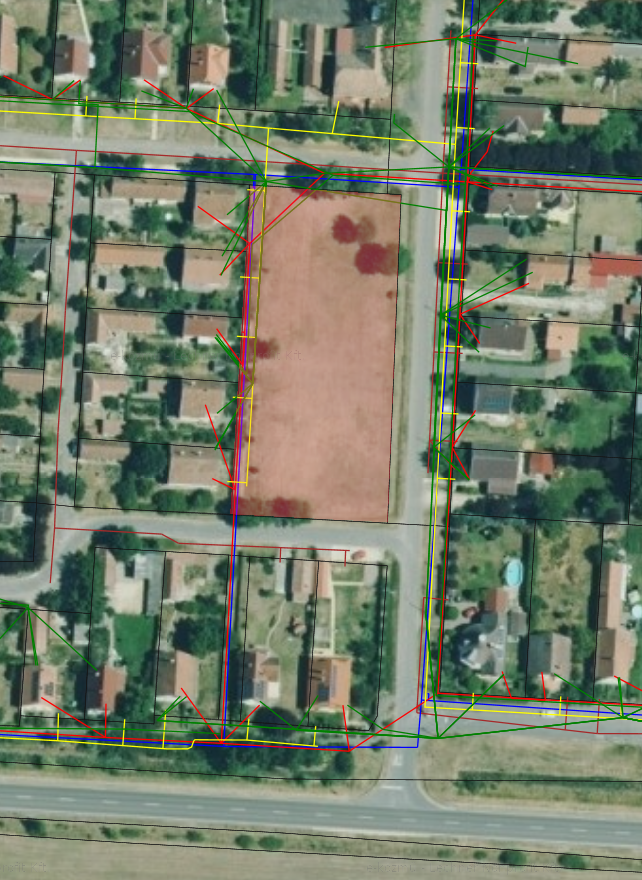 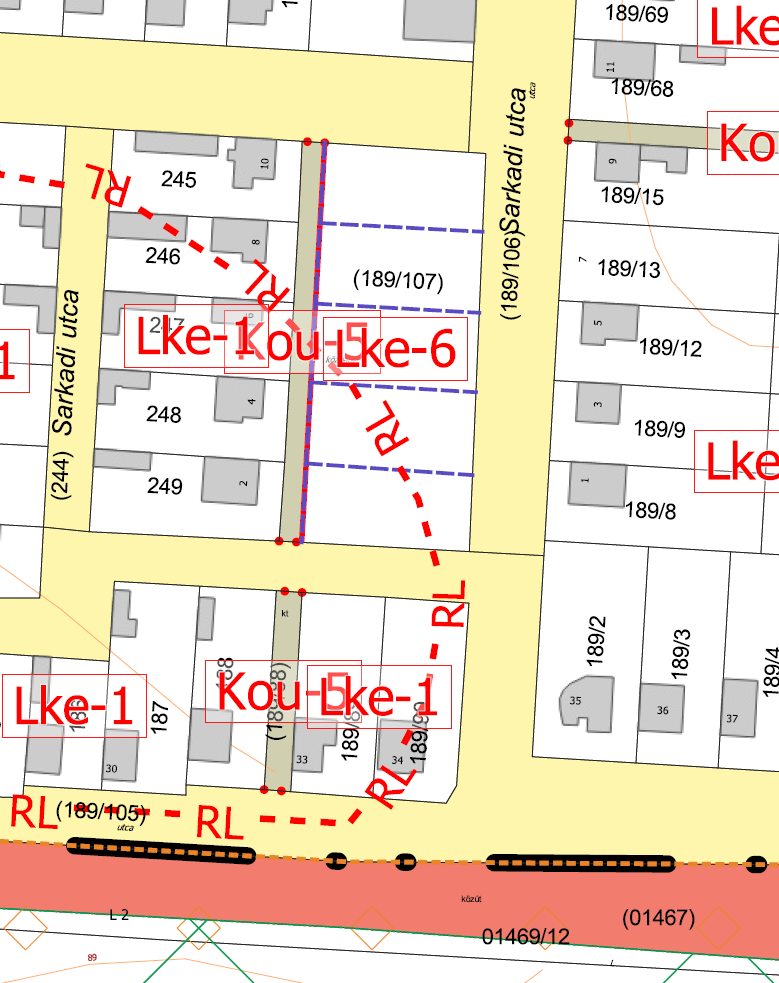 	(műholdas kataszteres térkép közművekkel)	(kivágat a HÉSZ 2. mellékletéből)A kialakítandó legkisebb telekméret HÉSZ szerint 650 m2, amely alapján a fennmaradó részt 5 építési telekre lehetne osztani a HÉSZ 2. mellékletében szereplő módon.A kérelmezők által megjelölt 1000-1200 m2-es telekmérettel számolva arányosan 3 db telket lehet kialakítani egyenként kb. 1170 m2-teleknagysággal.A tárgyi ingatlan kapcsán értékbecslés még nem készült.Kérem a Tisztelt Képviselő-testületet, hogy az előterjesztésben foglaltakat megtárgyalni a határozattervezetről döntést hozni szíveskedjen! I. HATÁROZATI JAVASLATMagyarország helyi önkormányzatairól 2011. évi CLXXXIX. törvény 107. § alapján Hortobágy Község Képviselő-testülete építési telkeket kíván kialakítani a tulajdonában álló 189/107 helyrajzi számú, 3972 m2 nagyságú közterületből.A telekmegosztás miatt a 189/107-es helyrajzi számú közterület a Hortobágy Község Önkormányzat Képviselő-testülete 8/2021. (VI. 30.) számú „Hortobágy Község nemzeti vagyonáról” szóló önkormányzati rendelete forgalomképtelen törzsvagyonából kerüljön át az üzleti vagyonába.A telekmegosztás során az ingatlan nyugati oldalán észak-dél irányban a jelenlegi járda és közművek miatt, minimum 5 m, maximum 6 m szélességű közterületet kell kialakítani, a fennmaradó területrészen pedig 3 egyenlő méretű építési területet kell létrehozni.A Képviselő-testület felhatalmazza Jakab Ádám András polgármestert, hogy 189/107-es helyrajzi számú közterület telekmegosztását a fentiek szerint végezze el.A Képviselő-testület megbízza Jakab Ádám András polgármestert, hogy a telekalakítás során létrejött beépítetlen ingatlanokat értékbecslővel értékeltesse fel.Határidő: azonnal, ill. folyamatosFelelős: Jakab Ádám András polgármesterII. HATÁROZATI JAVASLATMagyarország helyi önkormányzatairól 2011. évi CLXXXIX. törvény 107. § alapján Hortobágy Község Képviselő-testülete Németi Andrea és Pongrácz Zsolt által, a 189/107 helyrajzi számú terület egy részének megvásárlására szóló kérelmét a későbbiekben tárgyalja, miután a telekalakítással létrejön a megvásárolni kívánt ingatlan.A Képviselő-testület felhatalmazza Jakab Ádám András polgármestert, hogy fentiekről tájékoztassa a kérelmezőket és a későbbiekben egyeztessen velük a telekalakítás után konkrétan megvásárolni kívánt terület megjelöléséről.Határidő: telekalakítást követőenFelelős: Jakab Ádám András polgármesterHortobágy, 2023. május 24	Jakab Ádám András	polgármesterAz előterjesztést törvényességi szempontból ellenőrizte: 	dr. Koroknai-Bokor Erzsébet	kirendeltség-vezető